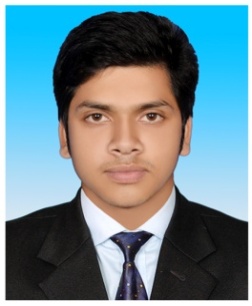 Career ObjectiveProgramming is my passion and I always like to develop new concept of technology. I would like to be a skilled programmer and develop all types of Application that to be required in present and future business world.Professional Experience1. Web Design & Developer (December 2017 to April 2019). Doel e-ServicesLocation: 461, Farmview Super Market, 87-92 B, Green Road, Farmgate, Dhaka-12152. Web Design Trainer (Part time- January-2017 to November-2017).Global Institute of Technology- Location: Belkuchi, Sirajgonj.3. ICT Teacher (Part time- January-2015 to January-2017).Collage Coaching Center- Location: Belkuchi, Sirajgonj.EducationProject Portfolio 1. Personal Website (HTML, CSS, Bootstrap 4, Java script, JQuery,) Visit my Site. http://abdulalimtibro.epizy.com2. School Management Systems (HTML, CSS, Bootstrap 4, Java script, JQuery, PHP, MYSQL) Visit my Site. http://greenlite.epizy.com  (username: sms & Password: 1234)3. E-Commerce web design & development (HTML, CSS, Bootstrap 4, Java script, JQuery, PHP, MYSQL) Visit my Site. http://rangdhanu.ga/ 2. University Management Systems (HTML, CSS, Bootstrap 4, Java script, JQuery , PHP, MYSQL) Visit my Site. http://kyauadmin.rf.gd   (username: kyau & password: 1234).3. School Management Systems (Desktop Application- JAVA, MYSQL, IReport).4. Hospital Management Systems (HTML, CSS, Bootstrap 4, Java script, PHP, MYSQL).5. Library Management Systems (Desktop Application- JAVA, MYSQL).6. Psychology game & Psychology Clock (Visual Basic Application).Professional Project1. School Management Systems (Desktop Application- JAVA, MYSQL, IReport). CIDAS Kindergarten (Shahjadpur, Sirajgonj) is now using my Software (Commercially).Programming Language / Proficiency 1. Languages: HTML, CSS, PHP, Java Script, JQuery and Bootstrap- (Specialized).Java- (Specialized).WordPress- (Basic & on learning).Visual Basic, C (Intermediary).2. Databases: MYSQL (Specialized), Oracle, Ms Access.3. Web Server: Linux Server (Live), Xampp, Ubuntu Server, Apache, Tomcat. 4. Case Tools: Dreamweaver CS6, NP++, Net beans, Ireport, Code Block, Dev C, Eclipse.Languages1. Bengali- Mother Tongue.2. English- Speaking & Conversation. Achievement 1. Got prize as Best Speaker in Offhand Speech program arranged at KYAU2. Got prize as Man of the Series of KYAU Enter-Department football tournament-2016 Extra Curriculum Activities 1. Member of KYAU Cultural Club (KYAU, Enayetpur, Sirajgonj).2. Member of KYAU English Language Club (KYAU, Enayetpur, Sirajgonj).3. Expert in Musical Instrument.4. Captaincy KYAU Enter-Department tournament 2017.Personal Information 1. Full Name			: 	Abdul Alim2. Family Name		: 	Alim / Tibro 3. Father’s Name		: 	Md. Shahab Uddin4. Mother’s Name		:	 Mst. Aklima Khatun5. Date of Birth		:	 18 March 19956. Blood Group		:	 B+7. Religion			: 	Islam8. Marital Status		: 	Single9. Permanent Address		: 	Village – Metuani Talukdar Para			 	Post- Kallanpur		  	 	Upazila- Belkuhci		  	 		Dist- Sirajgonj, Bangladesh References --End of the paper--Certificate/DegreeBoard/UniversityYearGPABachelor in Management Information Systems (MIS) (Branch of CSE)Khwaja Yunus Ali University, Enayetpur, Sirajgonj20173.75 out of 4.00HSC (Business Studies)Rajshahi20134.80 out of 5.00SSC (Business Studies)Rajshahi20114.56 out of 5.00